ROK II (rok akademicki 2016/2017)kontynuacja programu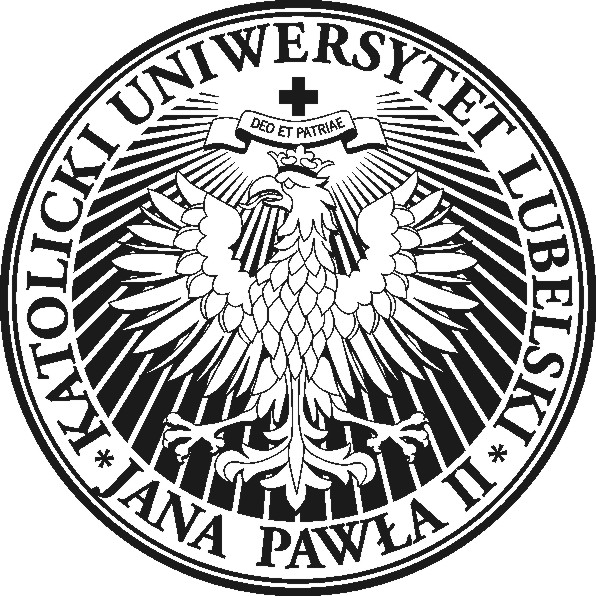 Katolicki Uniwersytet Lubelski Jana Pawła IIInstytut Filologii AngielskiejAl. Racławickie 14, 20-950 Lublintel.: +48 81 4453942, fax: +48 81 4453943email: ifa@kul.plKatolicki Uniwersytet Lubelski Jana Pawła IIInstytut Filologii AngielskiejAl. Racławickie 14, 20-950 Lublintel.: +48 81 4453942, fax: +48 81 4453943email: ifa@kul.plKatolicki Uniwersytet Lubelski Jana Pawła IIInstytut Filologii AngielskiejAl. Racławickie 14, 20-950 Lublintel.: +48 81 4453942, fax: +48 81 4453943email: ifa@kul.plLp.Nazwa przedmiotuNazwa przedmiotuSemestrSemestrSemestrSemestrSemestrSemestrSemestrSemestrProwadzącyLp.Nazwa przedmiotuNazwa przedmiotuIIIIIIIIIIIIIVIVIVIVProwadzącyLp.Nazwa przedmiotuNazwa przedmiotuLiczba godz. w sem.Liczba godz. w sem.Forma zal./ Punkty ECTSForma zal./ Punkty ECTSLiczba godz. w sem.Liczba godz. w sem.Forma zal./ Punkty ECTSForma zal./ Punkty ECTSProwadzącyModuł 1 – [Wykład ogólnouniwersytecki, obowiązkowy] (dla wszystkich)Moduł 1 – [Wykład ogólnouniwersytecki, obowiązkowy] (dla wszystkich)Moduł 1 – [Wykład ogólnouniwersytecki, obowiązkowy] (dla wszystkich)Moduł 1 – [Wykład ogólnouniwersytecki, obowiązkowy] (dla wszystkich)Moduł 1 – [Wykład ogólnouniwersytecki, obowiązkowy] (dla wszystkich)Moduł 1 – [Wykład ogólnouniwersytecki, obowiązkowy] (dla wszystkich)Moduł 1 – [Wykład ogólnouniwersytecki, obowiązkowy] (dla wszystkich)Moduł 1 – [Wykład ogólnouniwersytecki, obowiązkowy] (dla wszystkich)Moduł 1 – [Wykład ogólnouniwersytecki, obowiązkowy] (dla wszystkich)Moduł 1 – [Wykład ogólnouniwersytecki, obowiązkowy] (dla wszystkich)Moduł 1 – [Wykład ogólnouniwersytecki, obowiązkowy] (dla wszystkich)Moduł 1 – [Wykład ogólnouniwersytecki, obowiązkowy] (dla wszystkich)11Biblia – istota i rola w kulturzeBiblia – istota i rola w kulturze1818E/2---1. dr E. Zając1. dr E. ZającModuł 2 – [Przygotowanie do wykonywania zawodu tłumacza]Moduł 2 – [Przygotowanie do wykonywania zawodu tłumacza]Moduł 2 – [Przygotowanie do wykonywania zawodu tłumacza]Moduł 2 – [Przygotowanie do wykonywania zawodu tłumacza]Moduł 2 – [Przygotowanie do wykonywania zawodu tłumacza]Moduł 2 – [Przygotowanie do wykonywania zawodu tłumacza]Moduł 2 – [Przygotowanie do wykonywania zawodu tłumacza]Moduł 2 – [Przygotowanie do wykonywania zawodu tłumacza]Moduł 2 – [Przygotowanie do wykonywania zawodu tłumacza]Moduł 2 – [Przygotowanie do wykonywania zawodu tłumacza]Moduł 2 – [Przygotowanie do wykonywania zawodu tłumacza]Moduł 2 – [Przygotowanie do wykonywania zawodu tłumacza]Moduł 2.1 [Praktyczna nauka języka angielskiego] - obowiązkowe ćwiczenia dla wszystkichModuł 2.1 [Praktyczna nauka języka angielskiego] - obowiązkowe ćwiczenia dla wszystkichModuł 2.1 [Praktyczna nauka języka angielskiego] - obowiązkowe ćwiczenia dla wszystkichModuł 2.1 [Praktyczna nauka języka angielskiego] - obowiązkowe ćwiczenia dla wszystkichModuł 2.1 [Praktyczna nauka języka angielskiego] - obowiązkowe ćwiczenia dla wszystkichModuł 2.1 [Praktyczna nauka języka angielskiego] - obowiązkowe ćwiczenia dla wszystkichModuł 2.1 [Praktyczna nauka języka angielskiego] - obowiązkowe ćwiczenia dla wszystkichModuł 2.1 [Praktyczna nauka języka angielskiego] - obowiązkowe ćwiczenia dla wszystkichModuł 2.1 [Praktyczna nauka języka angielskiego] - obowiązkowe ćwiczenia dla wszystkichModuł 2.1 [Praktyczna nauka języka angielskiego] - obowiązkowe ćwiczenia dla wszystkichModuł 2.1 [Praktyczna nauka języka angielskiego] - obowiązkowe ćwiczenia dla wszystkichModuł 2.1 [Praktyczna nauka języka angielskiego] - obowiązkowe ćwiczenia dla wszystkich1Praktyczna nauka języka angielskiego – tłumaczenia konsekutywne i symultaniczne angielsko polskie, polsko-angielskie (ćwiczenia)Praktyczna nauka języka angielskiego – tłumaczenia konsekutywne i symultaniczne angielsko polskie, polsko-angielskie (ćwiczenia)1818Z/6Z/61818Z/1Z/11. dr E. Mokrosz2. dr E. Mokrosz3. dr E. Mokrosz4. dr E. Mokrosz2Praktyczna nauka języka angielskiego – tłumaczenia specjalistyczne  (ćwiczenia)Praktyczna nauka języka angielskiego – tłumaczenia specjalistyczne  (ćwiczenia)1818Z/6Z/61818Z/1Z/11. mgr D. Bugno-Narecka2. mgr D. Bugno-Narecka3. mgr D. Bugno-Narecka4. mgr D. Bugno-NareckaModuł 2.2 [Wykład monograficzny dla specjalizacji translatorycznej] - obowiązkowy dla wszystkichModuł 2.2 [Wykład monograficzny dla specjalizacji translatorycznej] - obowiązkowy dla wszystkichModuł 2.2 [Wykład monograficzny dla specjalizacji translatorycznej] - obowiązkowy dla wszystkichModuł 2.2 [Wykład monograficzny dla specjalizacji translatorycznej] - obowiązkowy dla wszystkichModuł 2.2 [Wykład monograficzny dla specjalizacji translatorycznej] - obowiązkowy dla wszystkichModuł 2.2 [Wykład monograficzny dla specjalizacji translatorycznej] - obowiązkowy dla wszystkichModuł 2.2 [Wykład monograficzny dla specjalizacji translatorycznej] - obowiązkowy dla wszystkichModuł 2.2 [Wykład monograficzny dla specjalizacji translatorycznej] - obowiązkowy dla wszystkichModuł 2.2 [Wykład monograficzny dla specjalizacji translatorycznej] - obowiązkowy dla wszystkichModuł 2.2 [Wykład monograficzny dla specjalizacji translatorycznej] - obowiązkowy dla wszystkichModuł 2.2 [Wykład monograficzny dla specjalizacji translatorycznej] - obowiązkowy dla wszystkichModuł 2.2 [Wykład monograficzny dla specjalizacji translatorycznej] - obowiązkowy dla wszystkich1Wykład monograficzny z translatoryki (II rok) - (wykład)Wykład monograficzny z translatoryki (II rok) - (wykład)1515Zbo/5Zbo/51515E/2E/2dr hab. M. Charzyńska-WójcikModuł 3  - [Profil językoznawczy] (do wyboru)Moduł 3  - [Profil językoznawczy] (do wyboru)Moduł 3  - [Profil językoznawczy] (do wyboru)Moduł 3  - [Profil językoznawczy] (do wyboru)Moduł 3  - [Profil językoznawczy] (do wyboru)Moduł 3  - [Profil językoznawczy] (do wyboru)Moduł 3  - [Profil językoznawczy] (do wyboru)Moduł 3  - [Profil językoznawczy] (do wyboru)Moduł 3  - [Profil językoznawczy] (do wyboru)Moduł 3  - [Profil językoznawczy] (do wyboru)Moduł 3  - [Profil językoznawczy] (do wyboru)Moduł 3  - [Profil językoznawczy] (do wyboru)Moduł 3.1 – [Ćwiczenia specjalistyczne do wyboru] – zajęcia cykliczne (1 do wyboru)Moduł 3.1 – [Ćwiczenia specjalistyczne do wyboru] – zajęcia cykliczne (1 do wyboru)Moduł 3.1 – [Ćwiczenia specjalistyczne do wyboru] – zajęcia cykliczne (1 do wyboru)Moduł 3.1 – [Ćwiczenia specjalistyczne do wyboru] – zajęcia cykliczne (1 do wyboru)Moduł 3.1 – [Ćwiczenia specjalistyczne do wyboru] – zajęcia cykliczne (1 do wyboru)Moduł 3.1 – [Ćwiczenia specjalistyczne do wyboru] – zajęcia cykliczne (1 do wyboru)Moduł 3.1 – [Ćwiczenia specjalistyczne do wyboru] – zajęcia cykliczne (1 do wyboru)Moduł 3.1 – [Ćwiczenia specjalistyczne do wyboru] – zajęcia cykliczne (1 do wyboru)Moduł 3.1 – [Ćwiczenia specjalistyczne do wyboru] – zajęcia cykliczne (1 do wyboru)Moduł 3.1 – [Ćwiczenia specjalistyczne do wyboru] – zajęcia cykliczne (1 do wyboru)Moduł 3.1 – [Ćwiczenia specjalistyczne do wyboru] – zajęcia cykliczne (1 do wyboru)Moduł 3.1 – [Ćwiczenia specjalistyczne do wyboru] – zajęcia cykliczne (1 do wyboru)1Językoznawstwo 1 (ćwiczenia)Językoznawstwo 1 (ćwiczenia)3030Z/6Z/63030Z/1Z/11. dr J. Wójcik 2Metodyka (ćwiczenia) Metodyka (ćwiczenia) 3030Z/6Z/63030Z/1Z/11. dr S. ZdziebkoModuł 3.2 – [Seminaria magisterskie dla profilu językoznawczego] – 1 obowiązkowo do wyboruModuł 3.2 – [Seminaria magisterskie dla profilu językoznawczego] – 1 obowiązkowo do wyboruModuł 3.2 – [Seminaria magisterskie dla profilu językoznawczego] – 1 obowiązkowo do wyboruModuł 3.2 – [Seminaria magisterskie dla profilu językoznawczego] – 1 obowiązkowo do wyboruModuł 3.2 – [Seminaria magisterskie dla profilu językoznawczego] – 1 obowiązkowo do wyboruModuł 3.2 – [Seminaria magisterskie dla profilu językoznawczego] – 1 obowiązkowo do wyboruModuł 3.2 – [Seminaria magisterskie dla profilu językoznawczego] – 1 obowiązkowo do wyboruModuł 3.2 – [Seminaria magisterskie dla profilu językoznawczego] – 1 obowiązkowo do wyboruModuł 3.2 – [Seminaria magisterskie dla profilu językoznawczego] – 1 obowiązkowo do wyboruModuł 3.2 – [Seminaria magisterskie dla profilu językoznawczego] – 1 obowiązkowo do wyboruModuł 3.2 – [Seminaria magisterskie dla profilu językoznawczego] – 1 obowiązkowo do wyboruModuł 3.2 – [Seminaria magisterskie dla profilu językoznawczego] – 1 obowiązkowo do wyboru1Językoznawstwo 1 (seminarium językoznawcze)Językoznawstwo 1 (seminarium językoznawcze)1616Zbo/3Zbo/31616Zbo/3Zbo/31. dr J. Wójcik 1Językoznawstwo 1 (seminarium językoznawcze) – kształcenie na odległość (zajęcia w formie elektronicznej)Językoznawstwo 1 (seminarium językoznawcze) – kształcenie na odległość (zajęcia w formie elektronicznej)1414Zbo/2Zbo/21414Zbo/2Zbo/21. dr J. Wójcik 2Metodyka (seminarium językoznawcze)Metodyka (seminarium językoznawcze)1616Zbo/3Zbo/31616Zbo/3Zbo/31. dr S. Zdziebko2Metodyka (seminarium językoznawcze) – kształcenie na odległość (zajęcia w formie elektronicznej)Metodyka (seminarium językoznawcze) – kształcenie na odległość (zajęcia w formie elektronicznej)1414Zbo/2Zbo/21414Zbo/2Zbo/21. dr S. ZdziebkoModuł 4 – [Profil literaturoznawczy] (do wyboru)Moduł 4 – [Profil literaturoznawczy] (do wyboru)Moduł 4 – [Profil literaturoznawczy] (do wyboru)Moduł 4 – [Profil literaturoznawczy] (do wyboru)Moduł 4 – [Profil literaturoznawczy] (do wyboru)Moduł 4 – [Profil literaturoznawczy] (do wyboru)Moduł 4 – [Profil literaturoznawczy] (do wyboru)Moduł 4 – [Profil literaturoznawczy] (do wyboru)Moduł 4 – [Profil literaturoznawczy] (do wyboru)Moduł 4 – [Profil literaturoznawczy] (do wyboru)Moduł 4 – [Profil literaturoznawczy] (do wyboru)Moduł 4 – [Profil literaturoznawczy] (do wyboru)Moduł 4.1 – [Ćwiczenia specjalistyczne do wyboru] – zajęcia cykliczne (1 do wyboru)Moduł 4.1 – [Ćwiczenia specjalistyczne do wyboru] – zajęcia cykliczne (1 do wyboru)Moduł 4.1 – [Ćwiczenia specjalistyczne do wyboru] – zajęcia cykliczne (1 do wyboru)Moduł 4.1 – [Ćwiczenia specjalistyczne do wyboru] – zajęcia cykliczne (1 do wyboru)Moduł 4.1 – [Ćwiczenia specjalistyczne do wyboru] – zajęcia cykliczne (1 do wyboru)Moduł 4.1 – [Ćwiczenia specjalistyczne do wyboru] – zajęcia cykliczne (1 do wyboru)Moduł 4.1 – [Ćwiczenia specjalistyczne do wyboru] – zajęcia cykliczne (1 do wyboru)Moduł 4.1 – [Ćwiczenia specjalistyczne do wyboru] – zajęcia cykliczne (1 do wyboru)Moduł 4.1 – [Ćwiczenia specjalistyczne do wyboru] – zajęcia cykliczne (1 do wyboru)Moduł 4.1 – [Ćwiczenia specjalistyczne do wyboru] – zajęcia cykliczne (1 do wyboru)Moduł 4.1 – [Ćwiczenia specjalistyczne do wyboru] – zajęcia cykliczne (1 do wyboru)Moduł 4.1 – [Ćwiczenia specjalistyczne do wyboru] – zajęcia cykliczne (1 do wyboru)1 Literaturoznawstwo 1 (ćwiczenia)  Literaturoznawstwo 1 (ćwiczenia) 3030Z/6Z/63030Z/1Z/11. prof. dr hab. Z. KolbuszewskaModuł 4.2 – [Seminaria magisterskie dla profilu literaturoznawczego] – 1 obowiązkowo do wyboruModuł 4.2 – [Seminaria magisterskie dla profilu literaturoznawczego] – 1 obowiązkowo do wyboruModuł 4.2 – [Seminaria magisterskie dla profilu literaturoznawczego] – 1 obowiązkowo do wyboruModuł 4.2 – [Seminaria magisterskie dla profilu literaturoznawczego] – 1 obowiązkowo do wyboruModuł 4.2 – [Seminaria magisterskie dla profilu literaturoznawczego] – 1 obowiązkowo do wyboruModuł 4.2 – [Seminaria magisterskie dla profilu literaturoznawczego] – 1 obowiązkowo do wyboruModuł 4.2 – [Seminaria magisterskie dla profilu literaturoznawczego] – 1 obowiązkowo do wyboruModuł 4.2 – [Seminaria magisterskie dla profilu literaturoznawczego] – 1 obowiązkowo do wyboruModuł 4.2 – [Seminaria magisterskie dla profilu literaturoznawczego] – 1 obowiązkowo do wyboruModuł 4.2 – [Seminaria magisterskie dla profilu literaturoznawczego] – 1 obowiązkowo do wyboruModuł 4.2 – [Seminaria magisterskie dla profilu literaturoznawczego] – 1 obowiązkowo do wyboruModuł 4.2 – [Seminaria magisterskie dla profilu literaturoznawczego] – 1 obowiązkowo do wyboru1Literaturoznawstwo 1  (seminarium literaturoznawcze)Literaturoznawstwo 1  (seminarium literaturoznawcze)1616Zbo/3Zbo/31616Zbo/3Zbo/31. prof. dr hab. Z. Kolbuszewska1Literaturoznawstwo 1  (seminarium literaturoznawcze) – kształcenie na odległość (zajęcia w formie elektronicznej)Literaturoznawstwo 1  (seminarium literaturoznawcze) – kształcenie na odległość (zajęcia w formie elektronicznej)1414Zbo/2Zbo/21414Zbo/2Zbo/21. prof. dr hab. Z. KolbuszewskaModuł 5 – [Przygotowanie pracy magisterskiej i egzamin magisterski]Moduł 5 – [Przygotowanie pracy magisterskiej i egzamin magisterski]Moduł 5 – [Przygotowanie pracy magisterskiej i egzamin magisterski]Moduł 5 – [Przygotowanie pracy magisterskiej i egzamin magisterski]Moduł 5 – [Przygotowanie pracy magisterskiej i egzamin magisterski]Moduł 5 – [Przygotowanie pracy magisterskiej i egzamin magisterski]Moduł 5 – [Przygotowanie pracy magisterskiej i egzamin magisterski]Moduł 5 – [Przygotowanie pracy magisterskiej i egzamin magisterski]Moduł 5 – [Przygotowanie pracy magisterskiej i egzamin magisterski]Moduł 5 – [Przygotowanie pracy magisterskiej i egzamin magisterski]Moduł 5 – [Przygotowanie pracy magisterskiej i egzamin magisterski]Moduł 5 – [Przygotowanie pracy magisterskiej i egzamin magisterski]1Przygotowanie i złożenie pracy magisterskiej oraz przygotowanie i zdanie egzaminu dyplomowego na studiach II stopniaPrzygotowanie i złożenie pracy magisterskiej oraz przygotowanie i zdanie egzaminu dyplomowego na studiach II stopnia------Zbo/20Zbo/20Razem I semestrRazem I semestrgodzinygodziny129129ECTSECTS3030Razem II semestrRazem II semestrgodzinygodziny111111ECTSECTS3030OgółemOgółemgodzinygodziny240240ECTSECTS6060